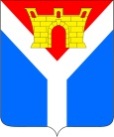 АДМИНИСТРАЦИЯ УСТЬ-ЛАБИНСКОГО ГОРОДСКОГО ПОСЕЛЕНИЯ  УСТЬ-ЛАБИНСКОГО РАЙОНА П О С Т А Н О В Л Е Н И Еот 11.05.2023                                                                                                      № 315город Усть-ЛабинскО внесении изменения в постановление администрации Усть-Лабинского городского поселения Усть-Лабинского района от 02 ноября 2020  г. № 771 «Об утверждении административного регламента предоставления администрацией Усть-Лабинского городского поселения Усть-Лабинского района муниципальной услуги «Прием уведомления о планируемом сносе объекта капитального строительства»В соответствии с Федеральным законом от 27 июля 2010 г. № 210-ФЗ «Об организации предоставления государственных и муниципальных услуг», Законом Краснодарского края от 02 марта 2012 г. № 2446-КЗ «Об отдельных вопросах организации предоставления государственных и муниципальных услуг на территории Краснодарского края», в целях приведения муниципального правового акта в соответствие с действующим законодательством Российской Федерации, п о с т а н о в л я ю:1. Внести в постановление администрации Усть-Лабинского городского поселения Усть-Лабинского района от 02 ноября 2020 г. № 771 «Об утверждении административного регламента предоставления администрацией                                     Усть-Лабинского городского поселения Усть-Лабинского района муниципальной услуги «Прием уведомления о планируемом сносе объекта капитального строительства» (с изменениями от 09 ноября 2021 г. № 953, от                        20 декабря 2022 г. № 936) следующие изменения:1) наименование постановления изложить в следующей редакции: «Об утверждении административного регламента предоставления администрацией Усть-Лабинского городского поселения Усть-Лабинского района муниципальной услуги «Направление уведомления о планируемом сносе объекта капитального строительства»;2) в пункте 1 постановления слова «Прием уведомления о планируемом сносе объекта капитального строительства» заменить словами «Направление уведомления о планируемом сносе объекта капитального строительства»;3) в приложении к постановлению: в наименовании, подразделах 1.1, 2.1 и по тексту приложений 1-6 к административному регламенту слова «Прием уведомления о планируемом сносе объекта капитального строительства» заменить словами «Направление уведомления о планируемом сносе объекта капитального строительства».2. Отделу по общим и организационным вопросам администрации                   Усть-Лабинского городского поселения Усть-Лабинского района                             (Владимирова М.А.) обнародовать настоящее постановление путем размещения его на официальном сайте администрации Усть-Лабинского городского поселения Усть-Лабинского района в информационной-телекоммуникационной                         сети «Интернет» и на информационных стендах муниципального бюджетного учреждения культуры «Центральная районная библиотека муниципального образования Усть-Лабинский район».3. Постановление вступает в силу после его официального обнародования.Глава Усть-Лабинского городского поселения        Усть-Лабинского района                                                                 С.А. Гайнюченко